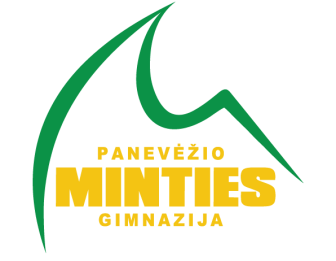 KREPŠINIO BŪRELISVADOVAS   Inga CharlampijevienėSKIRTA:   I-IV klasėmsKRYPTIS:  sportasGIMNAZISTAI IŠMOKS, SUŽINOS? Programa skirta  krepšinio sporto šakos žaidimo mokymui ir populiarinimui, sveikos gyvensenos įgūdžių formavimui. Turininga ir fiziškai aktyvi veikla, kurios metu tobulinami krepšinio technikos veiksmai, dalyvaujama tarpklasinėse ir tarpmokyklinėse krepšinio varžybose, išmokstama teisėjavimo, bendradarbiavimo, pagarbos vienas kitam siekiant bendro tikslo. Tai turiningai ir aktyviai praleistas laikas po pamokų, siekiant asmeninio tobulėjimo žaidžiant krepšinį.KOKIUS METODUS, PRIEMONES NAUDOS, KUR DALYVAUS? Taikoma aiškinimo, individualaus darbo, darbo porose, darbo grupėse metodai bendradarbiaujant tarpusavyje. Aktyvūs ugdymo metodai, skatinantys gebėjimą dirbti iniciatyviai, prisiimant  atsakomybę, ugdant savarankiškumą ir aktyvumą. Svarbu yra bendradarbiavimas komandoje, siekiant užsibrėžto tikslo ir pagarba komandos draugui ir priešininkui.  Teisėjaujant – priimti teisingus ir drąsius sprendimus. Teisėjavimas ir dalyvavimas draugiškose krepšinio varžybose, Gimnazijos krepšinio čempionatas, krepšinio turnyras 3x3, tritaškių metimo konkursas.KAIP VEIKLA BUS ORGANIZUOTA, JEIGU VYKS NUOTOLINIS DARBAS? Nuotolinio mokymosi metu darbas vyks Moodle, Zoom, Facebook.  Stebimos LKL ir Eurolyga krepšinio varžybos, varžybų analizė, nuotolinės treniruotės.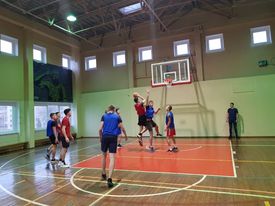 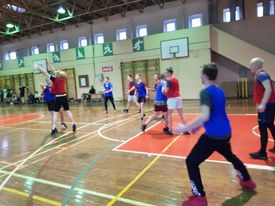 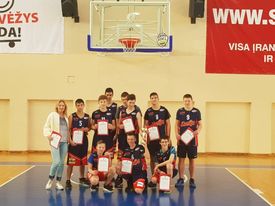 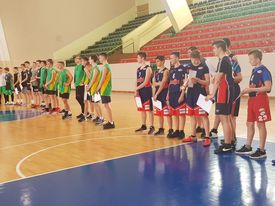 